                                                                                                                        Para uso do Colegiado: Assinatura do aluno ....................................................................            Parecer:     Data .......... / .......... /.............                                                                  (   ) Deferido.Telefone: ..............................................................                                  (   ) Indeferido.E-mail: .................................................................                                    Data .......... / .......... /............      							    Coordenador(a) do Colegiado de Curso         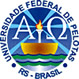 MINISTÉRIO DA EDUCAÇÃOUNIVERSIDADE FEDERAL DE PELOTASPRÓ-REITORIA DE ENSINOCOLEGIADO DE CURSO ____________________QUEBRA DE PRÉ-REQUISITOAluno(a):                                                                                                 Matrícula:Curso:Solicitação de Quebra de Pré-Requisito da disciplina de (código e nome): Pré-requisito(s) (código e nome):Justificativa: